Ο νέος άνθρωπος CP - 20. 

Απομαγνητοφώνηση και μετάφραση ενός συνεδρίου του Bernard de  Μontreal.


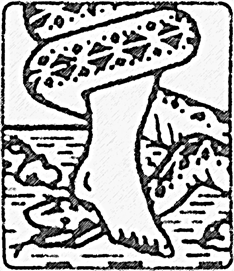 Όλο και περισσότερο, η πορεία των πολιτισμών μας εξετάζει τις καταχρήσεις και τους χειρισμούς των ελίτ, αλλά λίγοι άνθρωποι ενδιαφέρονται για τις πιθανές επιρροές των απόκρυφων κόσμων στην ψυχολογία του ανθρώπου. Σε αυτή την κατεύθυνση έχει βασίσει την εξερεύνηση και το έργο του ο Μπερνάρ του Μόντρεαλ- πάνω από 1.000 ηχογραφήσεις και βιβλία στα γαλλικά.
 

Diffusion BdM Intl είναι αφοσιωμένη στη διάδοση του έργου της σε διάφορες γλώσσες, παρά το γεγονός ότι οι πόροι μας είναι περιορισμένοι. Χρησιμοποιούμε τεχνητή νοημοσύνη για τη μετάφραση και η ποιότητα έχει βελτιωθεί σε μεγάλο βαθμό, αν και ορισμένα στοιχεία αφήνουν περιθώρια. Αν θέλετε να συμβάλλετε σε αυτό το έργο, θα εκτιμούσαμε ιδιαίτερα τη βοήθειά σας στην αναθεώρηση αυτών των μεταφράσεων στη γλώσσα σας. Επικοινωνήστε μαζί μας σε αυτή τη διεύθυνση.

contact@diffusion-bdm-intl.com

diffusion-bdm-intl.com/

Χαιρετισμούς από ολόκληρη την ομάδα της Diffusion BdM Intl.

Pierre Riopel                             9 Απριλίου 2023 Bernard de MontrealΟ ΝΈΟΣ ΆΝΘΡΩΠΟΣ CP-20Για να αποκτήσει ο νέος Άνθρωπος τη νέα νοημοσύνη να δει τα πράγματα όπως είναι, πρέπει να απελευθερωθεί από την καρτεσιανή σκέψη, προκειμένου να αξιοποιήσει την άπειρη δεξαμενή της συμπαντικής σκέψης, από την οποία είναι δυνατόν να κατανοήσει με απλό και ακριβή τρόπο τις πιθανές σχέσεις που πρέπει να υπάρχουν μεταξύ του Ανθρώπου, του πνεύματος του Ανθρώπου και του πνεύματος της νοημοσύνης και των νοημοσυνών που κατευθύνουν την εξέλιξη σε όλα τα συστήματα. Ο Γήινος Άνθρωπος, λόγω του ιστορικού του, λόγω της ισχυρής σύνδεσής του με το συναισθηματικό, δεν μπόρεσε ποτέ να μοιραστεί τα μυστικά των ανώτερων νοημοσυνών.  Επειδή αυτά τα μυστικά διέπονταν από νόμους που έπρεπε να κρατήσουν τον Άνθρωπο σε μια ορισμένη άγνοια, μέχρι την ημέρα που, όντας σε θέση να απελευθερωθεί από τον συναισθηματισμό του, από την υποκειμενικότητα της σκέψης του, θα μπορούσε να διατηρήσει τέλεια την ποιότητα της δόνησης που ενεργεί μέσα σε μια νοητική μορφή απαλλαγμένη από τον συναισθηματισμό και μη υποκείμενη στην ψυχολογική έγκριση της ανθρώπινης σκέψης.Αυτή η ημέρα έχει φτάσει και ο Άνθρωπος του μέλλοντος θα είναι σε θέση να συλλάβει με μεγάλη ευκολία και να ερμηνεύσει με μεγάλη ευελιξία τις θεμελιώδεις αρχές της ψυχικής οργάνωσης της Ανθρωπότητας του, καθώς και τις θεμελιώδεις αρχές που καθορίζουν την ανάπτυξη των ανώτερων εξωγήινων πολιτισμών. Ένας από τους πυλώνες της μυστικής διδασκαλίας του μέλλοντος βασίζεται σε μια πολύ μεγάλη αντίληψη της ψυχολογικής πραγματικότητας του Ανθρώπου. Και αυτή η αντίληψη, η οποία δεν έχει όρια παρά μόνο στο βαθμό που ο Άνθρωπος αρνείται με τη νοημοσύνη του να δεχτεί τη δυνατότητα μιας τόσο τεράστιας οργάνωσης, μιας τόσο τεράστιας δύναμης δημιουργικής οργάνωσης, θα μπορέσει να ανακουφίσει μόνο εκείνα τα μυαλά που είναι πιο διατεθειμένα να δεχτούν αυτό που δεν είναι πλέον δυνατόν να αποκρύψουν. Έτσι, είναι δυνατό για εμάς σε αυτόν τον πλανήτη σήμερα να επιβεβαιώσουμε ότι η ίδια η φύση της νοημοσύνης είναι σε ίση αναλογία με την ποσότητα του φωτός που υπάρχει στο σύμπαν. Αυτό σημαίνει ότι όλο το φως του σύμπαντος, που συγκεντρώθηκε και εκδηλώθηκε με διαφορετικό τρόπο στα επίπεδα του σύμπαντος, αποτελεί αυτό που ονομάζουμε "νοημοσύνη του σύμπαντος". Αυτή η νοημοσύνη έχει μόνο έναν σκοπό, να διατηρήσει την αρμονία μεταξύ όλων των επιπέδων, μεταξύ όλων των πλανητών και μεταξύ όλων των βασιλείων σε αυτούς τους πλανήτες. Η συμπαντική νοημοσύνη εστιάζει δυναμικά στην αρχή της εναρμόνισης, η οποία πρέπει να πραγματοποιηθεί σε ΟΛΑ όσα αποτελούν το δημιουργημένο σύμπαν.Ο άνθρωπος ως εξελικτικό ον πρέπει μια μέρα να κατανοήσει τον νόμο της νοημοσύνης, προκειμένου να διατηρήσει στον πλανήτη του τις μορφές ζωής που έχουν δημιουργηθεί και τις μορφές ζωής που πρέπει να εξελιχθούν προς ένα πεπρωμένο που είναι γνωστό σε ορισμένα όντα, αλλά άγνωστο στα περισσότερα. Το ασυνείδητο του ανθρώπου, η δημιουργικότητα του ανθρώπου που απορρέει από αυτό το ασυνείδητο, δεν είναι επομένως μέρος της θετικής νοημοσύνης, αλλά της αρνητικής νοημοσύνης του σύμπαντος. Η κατανόηση αυτού του γεγονότος είναι σημαντική, διότι επιτρέπει σε ένα εξελιγμένο εγώ, ένα ευαίσθητο ον, ένα ον ικανό να αντιλαμβάνεται τις δονήσεις της ψυχής, να διαχωρίσει τον εαυτό του από την ενέργεια που δημιουργεί η υποκειμενική ανθρώπινη σκέψη και να συνδεθεί δονητικά με μια άλλη ενέργεια, μια ενέργεια που δεν εξαρτάται από την παράδοση, την ιστορία, τη γνώμη, την επιρροή, αλλά μεταφέρεται από τις υψηλότερες σφαίρες της εξέλιξης στον Άνθρωπο που αντιπροσωπεύει τις χαμηλότερες σφαίρες αυτής της εξέλιξης, αλλά ωστόσο πολύ σημαντικές σφαίρες για αυτή την εξέλιξη.Όσο το ανθρώπινο εγώ χορταίνει με τις ψευδαισθήσεις της νοημοσύνης του, είναι αδύνατον να αντιληφθεί το πέπλο που το χωρίζει από τη συμπαντική νοημοσύνη. Του είναι αδύνατο να συλλάβει την ύπαρξη αυτού του πέπλου και έτσι να διεισδύσει στην τέλεια, ισορροπημένη, εναρμονιστική ακτινοβολία της συμπαντικής νοημοσύνης. Ο Άνθρωπος του αύριο, ο Άνθρωπος που θα χρησιμεύσει ως θεμέλιο για την ανέγερση ενός νέου ανθρώπινου αποθέματος, θα είναι ο πρώτος που θα αναγνωρίσει ότι η νοημοσύνη δεν είναι ανθρώπινη από μόνη της, αλλά ότι ο Άνθρωπος είναι ένας δίαυλος που πρέπει να λάβει την παγκόσμια ενέργεια μιας αρχής που καθορίζει την κατεύθυνση κάθε δημιουργικής δραστηριότητας στο σύμπαν. Και είναι από αυτό το σημείο της εξέλιξης της Ανθρωπότητας που θα είναι δυνατό για τον Άνθρωπο να γίνει, μια για πάντα, ανεξάρτητος από κάθε μορφή προσωπικής σκέψης, ώστε να είναι σε θέση να λαμβάνει, να κατευθύνει και να καθοδηγεί, με έναν τρόπο δημιουργικότητας απαλλαγμένο από κάθε υποκειμενική, ατελή μορφή που συνδέεται με την τυφλή προσωπικότητα των ανθρώπινων αισθήσεων. Οι αισθήσεις του ανθρώπου είναι εγγενώς αδιαπέραστες από την πραγματικότητα, και για τον λόγο αυτό η νοημοσύνη του περιορίζεται εγγενώς από τις αισθήσεις του. Όσο η προσωπικότητα του ανθρώπου δεν μεταβάλλεται από την ίδια τη φύση από την οποία βλέπει τα πράγματα, και το εγώ του δεν ανυψώνεται σε υψηλότερη δονητική συχνότητα από εκείνη που υπαγορεύει η προσωπικότητα, είναι αδύνατον να συνεργαστεί άμεσα με νοημοσύνες που ασκούν σε άλλα επίπεδα, λειτουργίες μεγαλύτερου εύρους, πληρότητας και υψηλής τελειότητας. Ωστόσο, ο Άνθρωπος θα φτάσει στο εγγύς μέλλον, επιτέλους, σε εκείνες τις νοημοσύνες που εργάζονται σε επίπεδα υψηλότερα από τον ίδιο, αλλά ακόμα σε επίπεδα που είναι ενδεχομένως ορατά σε αυτόν. Και μόλις ο Άνθρωπος αποκτήσει τη δύναμη αυτής της ορατότητας, τότε θα είναι αδύνατον να κοιτάξει πίσω. Διότι όλα όσα είναι μπροστά του, όλες οι άπειρες δημιουργικές δυνατότητες της συμπαντικής νοημοσύνης, βρήκαν μια έδρα δημιουργικής δύναμης στο μυαλό του, την οποία δεν έχει αναγνωρίσει ποτέ παρά μόνο στις πολύ βαθιές και σιωπηλές περιπέτειες της ψυχής του.Αλλά μια μέρα η ανθρώπινη ψυχή πρέπει να γίνει πραγματικότητα για τον Άνθρωπο. Η δύναμή της πρέπει να γίνει, μια για πάντα, πραγματοποιήσιμη μέσω της θέλησής του. Και οι ανεξάντλητες δυνατότητές της πρέπει επίσης να αναγνωριστούν από το Εγώ του Ανθρώπου, του οποίου η εκδήλωση στην ύλη, ή στα κοντινά υποεπίπεδα αυτής της ύλης, πρέπει να του ασκήσει την τελική εντύπωση του απείρου. Ο άνθρωπος εξελίσσεται εδώ και αιώνες, εδώ και χιλιετίες, μέσα σε μια πολύ μεγάλη σφαίρα, ραμμένη από πάνω μέχρι κάτω με κάθε πιθανή μορφή ψεύδους. Ψέματα που προορίζονταν από το πεπρωμένο της ανθρώπινης φυλής, αλλά παρ' όλα αυτά ψέματα μισής αλήθειας. Και ο Άνθρωπος του αύριο πρέπει επιτέλους να αναγνωρίσει στον εαυτό του τη δύναμη της πρόσβασης στην πραγματικότητα, μια δύναμη που θα του δώσει τη δυνατότητα να δει το ΟΛΟ και να το κατανοήσει με ολοκληρωμένο τρόπο.Η ανθρώπινη σκέψη είναι τόσο εγκλωβισμένη σε μια ενέργεια που σχετίζεται άμεσα με το υποκειμενικό συναίσθημα της εμπειρίας του ανθρώπου, ώστε έχει καταστεί σήμερα ανίκανη να αντικαταστήσει ακόμη και την αμυδρή λάμψη της διαίσθησής του.  Αυτή η σκέψη έχει χάσει τη δύναμη να αποκρυσταλλώσει μέσα της τον παραμικρό πυρήνα της πραγματικότητας. Η διαίσθηση του ανθρώπου έχει χάσει τη δύναμή της, έχει χάσει την ικανότητά της να διεισδύει στο μυαλό του ανθρώπου. Έτσι, βρίσκεται πλέον στο έλεος των αισθήσεών του και η νοημοσύνη του στο έλεος των ορίων της. Ο Άνθρωπος του αύριο θα μπορεί και θα πρέπει να συνομιλεί με μεγάλη ευκολία με άλλα όντα που εξελίσσονται σε άλλα επίπεδα ή σε άλλους πλανήτες. Αλλά πριν αυτό το έργο, αυτή η εξέλιξη, αρχίσει να αποδίδει καρπούς, ο Άνθρωπος που θα είναι ο πρωτοπόρος αυτών των επικοινωνιών, αυτών των συνομιλιών από απόσταση σε ένα άπειρο σύμπαν, θα είναι ο πρώτος που θα υποφέρει από τη διαταραχή που προκαλεί η συνάντηση μεταξύ ενός πνεύματος που δεν είναι δικό του και ενός πνεύματος που του ανήκει. Και από αυτή τη συνάντηση μεταξύ αυτών των δύο πνευμάτων θα προκύψει μια νέα δόνηση, μια νέα δόνηση που θα γεννήσει στο Εγώ του Ανθρώπου μια δύναμη να γνωρίζει, μια δύναμη να αναγνωρίζει και μια δύναμη να διεισδύει στα μεγαλύτερα μυστικά του συμπαντικού. Μέχρι ο Άνθρωπος να συνειδητοποιήσει ότι τα παραμικρά σχέδια του υποκειμενικού του νου, ότι οι παραμικρές σκέψεις της προσωπικής του σκέψης, αντανακλούν ισχυρές μορφές συναισθηματικής ενέργειας, ισχυρές μορφές υποκειμενικής ενέργειας, θα του είναι αδύνατο να κατανοήσει ότι πίσω από το πέπλο της σκέψης του βρίσκεται ο τεράστιος καθεδρικός ναός της γνώσης. Δεν πρόκειται πλέον για την Ανθρωπότητα, για τον Άνθρωπο του αύριο, που κοιτάζει πίσω. Δεν είναι πια ζήτημα της ανθρωπότητας που συλλογίζεται αυτό που έχει ήδη προσπαθήσει να κατανοήσει. Πρόκειται για τον Άνθρωπο του αύριο που επιστρέφει, μια για πάντα, στην πατρίδα του, δηλαδή στο αληθινό του πνεύμα, δηλαδή, για άλλη μια φορά, στο πνεύμα που βρίσκεται μέσα του και όχι στο πνεύμα που του έχουν αποτυπώσει. Το έργο δεν είναι εύκολο και το βάρος είναι εντελώς ατομικό. Κανένας άνθρωπος δεν μπορεί να βιώσει την επαφή με τις σφαίρες για έναν άλλο άνθρωπο. Αυτή η επαφή είναι προσωπική και πρέπει να πραγματοποιείται σύμφωνα με τη δονητική, ενεργειακή ικανότητα του κάθε ατόμου. Αλλά αυτή η επαφή προϋποθέτει μια θεμελιώδη αρχή, αυτή της συνειδητοποίησης ότι ο Άνθρωπος είναι πάνω απ' όλα ο Σούπερμαν. Ότι ο Άνθρωπος είναι πάνω απ' όλα μεγαλύτερος απ' ό,τι έχει εκδηλωθεί μέχρι τώρα. Ότι ο Άνθρωπος είναι πάνω απ' όλα ένα ον που συνδέεται ισχυρά με τις δυνάμεις του φωτός, συνδέεται ισχυρά με τις δυνάμεις που κατευθύνουν την εξέλιξη, εφόσον γνωρίζει τη φύση της ψυχής του και μπορεί με μεγάλη ευκολία να διεισδύσει στην ενέργεια αυτής της προσωπικής για τον ίδιο πραγματικότητας. Η Γη δεν μπορεί πλέον να περιμένει, οι άνθρωποι πρέπει να ανοίξουν ένα νέο μονοπάτι, οι άνθρωποι πρέπει να κατανοήσουν εντελώς νέα πράγματα. Οι άνθρωποι πρέπει να πάνε προς ένα μέλλον που δεν ανήκει πλέον στην επιθυμία του εγώ τους για χειραφέτηση, αλλά που είναι μέρος του συνόλου, που είναι μέρος της πραγματικότητας και που είναι ήδη γνωστό σε ανώτερα επίπεδα, σύμφωνα με το παρελθόν, το παρόν ή το μέλλον. Ο άνθρωπος δεν μπορεί πλέον να ανησυχεί, πρέπει να είναι σε θέση να διεισδύει όλο και περισσότερο σε αυτή την ενέργεια, προκειμένου να συνειδητοποιήσει το πλήρες δυναμικό της ύπαρξής του και να δει το συνολικό όραμα του μέλλοντός του. Όσο δύσκολο θα είναι το αύριο για την ανθρωπότητα, τόσο εύκολο θα είναι το αύριο για ένα άλλο μέρος της ανθρωπότητας. Και η απόλυτη προϋπόθεση αυτής της διαφοράς στον τρόπο ζωής θα είναι η ατομική ικανότητα του Ανθρώπου να βρίσκεται σε έξυπνη, δονητική επαφή με τις κυρίαρχες δυνάμεις της εξέλιξης που αφορούν τόσο το πεπρωμένο του όσο και τη δημιουργία του.Το ανθρώπινο ον δεν μπορεί πλέον να ζει μια ζωή υποταγμένη στην κυριαρχία της μορφής που επιβάλλει μια τυφλή, παρακμιακή κοινωνία και ένας πολιτισμός που πεθαίνει. Το ανθρώπινο ον δεν μπορεί πλέον να υποδουλώνεται σε συνθήκες σκέψης που δεν εξυπηρετούν πλέον τον Άνθρωπο, το άτομο και την κοινωνία, αλλά εξυπηρετούν τόσο το άτομο όσο και την κοινωνία. Η διατήρηση του Ανθρώπου, η διατήρηση του πλανήτη, η διατήρηση της ζωής, δεν εξαρτάται από τη θέληση ή τη δύναμη του Ανθρώπου, αλλά εξαρτάται από τις κυρίαρχες δυνάμεις της εξέλιξης, από τις δυνάμεις του φωτός.  Και αυτές οι δυνάμεις θα γίνονται όλο και πιο ισχυρές. Και κάθε περιορισμός, κάθε προσπάθεια ενάντια σε αυτές τις δυνάμεις θα αποδειχθεί άχρηστη, επειδή η ύλη, το σώμα, προέρχεται από το πνεύμα. Η κατανόηση ότι η νοημοσύνη δεν προέρχεται από τον Άνθρωπο δεν είναι εύκολη για τον Άνθρωπο, διότι ο Άνθρωπος έχει συλλάβει τη φύση της νοημοσύνης, έχει συλλάβει τη φύση της νοημοσύνης του. Και η σύλληψη της νοημοσύνης του δεν είναι μια τελική σύλληψη, αλλά μια μεταβατική σύλληψη που προκύπτει από την ίδια τη φύση του εγώ του, τον ίδιο τον περιορισμό του νου του και την αδυναμία να ζήσει στο επίπεδο του εγώ και της προσωπικότητας στην ολική και τέλεια ακτινοβολία της ψυχής. Παρόλο που ο Άνθρωπος δεν έχει καμία σχέση με αυτή την κατάσταση, παρόλο που ο Άνθρωπος δεν είναι υπεύθυνος, κοσμικά μιλώντας, γι' αυτή την κατάσταση, η κατάσταση αυτή έχει βιωθεί από αυτόν, έχει αναπτυχθεί από αυτόν και η διαχείρισή της από την αρχή της ιστορίας αντανακλάται σ' αυτόν. Δεν πρόκειται πλέον για εκλογίκευση του λόγου της αναδίπλωσης (καθοδικής εξέλιξης), αλλά για συνειδητοποίηση του μέλλοντος της εξέλιξης και της έναρξης σε αυτόν τον πλανήτη μιας όλο και πιο ισχυρής διείσδυσης δονητικής ενέργειας που πρέπει να καταστρέψει τις μορφές της ανθρώπινης σκέψης. Δηλαδή, τα θεμέλια της υποκειμενικής σκέψης, ώστε να απελευθερωθεί επιτέλους ο νους του Ανθρώπου και να μπορέσει τελικά να γνωρίσει τι σημαίνει η λέξη "πνεύμα", η λέξη "αόρατο", η λέξη "άπειρο", η λέξη "φως", η λέξη "Θεός", η λέξη "ψυχή". Δηλαδή, όλα όσα, στον πλανήτη μας, θεωρούμε από την αρχή ότι είναι απαραίτητα για οποιαδήποτε επιβίωση πέρα από την ύλη.Ο Άνθρωπος δεν θα είναι πλέον σε θέση να ανακαλύψει αυτό που βρίσκεται μπροστά του μέσω της φιλοσοφικής σκέψης, όποια κι αν είναι η ποιότητά της, όποιο κι αν είναι το χρώμα της, αλλά μέσω της άμεσης αντίληψης της κίνησης του πνεύματος στα διάφορα επίπεδα της εξέλιξης, μέσω της κίνησης του πνεύματος μέσα στα ίδια τα θεμέλια της δημιουργίας.Ο άνθρωπος έχει μπροστά του έναν τεράστιο "χάρτη", μια άπειρη διαδρομή και μια δύναμη για την οποία δεν έχει ιδέα. Όσο η ζωή ήταν γι' αυτόν μια υλική εμπειρία στο παρελθόν, άλλο τόσο η ζωή αύριο θα είναι μια εμπειρία πέρα από τις αισθήσεις, πέρα από την ύλη, αλλά άμεσα συνδεδεμένη με τις αισθήσεις και την ύλη. Αν οι Αρχές δεν επιθυμούσαν να αποκαλύψουν στον Άνθρωπο τις παράλογες πτυχές των αντιλήψεών του, αυτό γινόταν για να τον καταστήσουν ικανό να αναπτύξει τα απαραίτητα εργαλεία που θα του χρησίμευαν μια μέρα για να διεκδικήσει αυτό που του είχαν παρακρατήσει. Γνωρίζουμε σήμερα ότι δεν θα απαιτηθεί από τον Άνθρωπο τίποτε άλλο παρά το πλήρες άνοιγμα του νου του. Γνωρίζουμε όμως επίσης ότι αυτή η απαίτηση θα είναι ολοκληρωτική, διότι η επαφή μεταξύ του πνεύματος του ανθρώπου και του απείρου του αόρατου είναι μια επαφή που απαιτεί μια τέλεια ισορροπία μεταξύ του νου και των συναισθημάτων του. Και είναι από αυτή την προϋπόθεση, που θα εκπληρωθεί σε όλες τις πτυχές της, που θα αναδυθεί ο νέος Άνθρωπος, ο Άνθρωπος της έκτης ριζικής φυλής, ο Άνθρωπος του αύριο. Όσο ο χρόνος χρησιμεύει για να εξαρτά τον Άνθρωπο, άλλο τόσο χρησιμεύει για να τον αποπροσανατολίζει όταν έχει αρχίσει να συνειδητοποιεί την ανικανότητα των ψευδαισθήσεών του για την πραγματικότητα ή την ενδεχόμενη συνειδητοποίηση της δονητικής φύσης της ύπαρξής του. Και όταν έχει κατανοήσει αυτή τη δονητική φύση, όταν έχει αρχίσει να κατανοεί τις φύσεις που η δόνηση λειτουργεί μέσα του, βρίσκεται στο μονοπάτι που οδηγεί αναπόφευκτα στην ολική ανάπτυξη του εαυτού του, δηλαδή στην οπτική, νοήμονα επαφή με το αόρατο.Και είναι από αυτή την επαφή με το αόρατο που καταλαβαίνει ότι το μυστικό που κρατούσαν οι νοημοσύνες των ανώτερων επιπέδων πάνω από το κεφάλι του για χιλιετίες ήταν ένα μυστικό του οποίου η πραγματικότητα ή η υλοποίηση έπρεπε να αποκρυβεί, γιατί δεν μπορείς να δώσεις σε ένα παιδί κάτι του οποίου τη δύναμη δεν καταλαβαίνει. Και όσο ο Άνθρωπος ήταν παιδί, όσο η Ανθρωπότητα βρισκόταν ακόμη στο πρωτόγονο στάδιο της εξέλιξής της, δεν επρόκειτο να δοθεί στα χέρια του γνώση που θα μπορούσε να τον εξυπηρετήσει μόνο. Ο άνθρωπος που αναγνωρίζει την ψευδαίσθηση της ανθρώπινης νοημοσύνης έχει ήδη αρχίσει να διεισδύει στο μυστικό της πραγματικότητας. Ένας άνθρωπος που αρχίζει να συνειδητοποιεί την ψευδαίσθηση της υποκειμενικής σκέψης αρχίζει ήδη να κατανοεί το άπειρο της συμπαντικής σκέψης.  Ο χρόνος γίνεται τότε ο κριτής της πιθανής εξέλιξής του και επίσης ο κριτής της μερικής ή ολικής ανάπτυξής του. Κάποια μέρα ο άνθρωπος θα αναγκαστεί να αναγνωρίσει ότι οι νοημοσύνες που στο παρελθόν του προκαλούσαν μια αναγνώριση, είτε θρησκευτική είτε μυστικιστική, ήταν στην πραγματικότητα όντα σαν τον ίδιο, αλλά υποκείμενα σε πολύ υψηλότερες και τελειότερες συνθήκες εξέλιξης. Οποιοδήποτε συναίσθημα συνδέεται με την ύπαρξη, την υπόσταση, την υπηρεσία αυτών των όντων είναι ένα καθαρά ανθρώπινο συναίσθημα που μπορεί να προκαλέσει μόνο έναν πρωτόγονο τρόπο θεώρησης των πραγμάτων στον Άνθρωπο. Όσο ο Άνθρωπος έπρεπε να πιστεύει, ο Άνθρωπος δεν μπορούσε να γνωρίζει. Γιατί κάθε πίστη, όποιος κι αν είναι ο σκοπός της, όποια κι αν είναι η αξία της, γεννά στον Άνθρωπο μια ευθύνη απέναντι σε αυτό που πιστεύει. Και η ευθύνη αυτή θεμελιώνεται σε έναν συναισθηματικό δεσμό που τον συνδέει με την κοινωνία της οποίας τον δεσμό μοιράζεται. Όταν στην πραγματικότητα κάθε Άνθρωπος που καλείται να συμμετάσχει με το άπειρο των απέραντων διαδρόμων της γνώσης πρέπει να βρει στον εαυτό του τη μεγάλη μοναξιά και να παρατηρήσει στον εαυτό του ότι η πραγματικότητα της οποίας τις πτυχές γνωρίζει μπορεί να χρησιμεύσει μόνο στην κοινωνική οργάνωση των δεσμών μεταξύ των Ανθρώπων. Καθώς όμως η κοινωνία του Ανθρώπου έπρεπε να αναπτυχθεί, έπρεπε να γίνει όλο και πιο εναρμονισμένη, οι πεποιθήσεις έγιναν αναγκαίες. Αλλά τώρα που ο Άνθρωπος εισέρχεται σε ένα νέο κύκλο όπου η ατομικότητα, όπου η καθολικότητα πρέπει να υπερισχύσει όλων των πιθανών μορφών κοινωνικής οργάνωσης, θα καταστεί απαραίτητο για τον Άνθρωπο να δει ότι μέσα του μια φλόγα τον συνδέει με το παγκόσμιο, με το κοσμικό, και ότι αυτή η φλόγα, με το δημιουργικό της προϊόν μπορεί να δημιουργήσει, σε υλικό επίπεδο, αρμονικές συνθήκες ζωής και ύπαρξης που μπορούν να επιτρέψουν την αναδιοργάνωση μιας κοινωνίας σύμφωνα με εντελώς νέες αρχές, εντελώς ξεχωριστές από την ψυχολογική ζωή του ατόμου ή από την κοινωνική παράδοση στην οποία γεννήθηκε αυτό το άτομο. Με άλλα λόγια, υποστηρίζουμε ότι ο Άνθρωπος του αύριο, το άτομο, που θα έρθει σε δονητική επαφή με τις δυνάμεις του αόρατου, θα ξέρει πώς να αναγνωρίζει εκείνους που βρίσκονται στο ίδιο εξελικτικό μονοπάτι και θα ξέρει επίσης πώς να αναγνωρίζει εκείνους που κινούνται προς την αντίθετη κατεύθυνση. Και διατηρώντας μια ισορροπία με τον Άνθρωπο, θα είναι σε θέση να δημιουργήσει μια νέα ισορροπία σε επίπεδα που δεν θα είναι ορατά στον Άνθρωπο του οποίου η νοημοσύνη εξακολουθεί να τυφλώνεται από τη λογική, τη μορφή, την παράδοση.Αλλά αυτή η γνώση πρέπει να προωθηθεί σήμερα, διότι αύριο θα γίνει κατανοητή. Πρέπει να προωθηθεί σήμερα, διότι εκείνοι για τους οποίους προορίζεται είναι έτοιμοι να την αισθανθούν, να την αντιληφθούν, αύριο θα είναι έτοιμοι να την κατανοήσουν. Δεν είναι πλέον θέμα ερμηνείας για τον Άνθρωπο, αλλά να λαμβάνει και να μπορεί να λαμβάνει χωρίς ερμηνεία, έτσι ώστε η ενέργεια, η δόνηση αυτού που λαμβάνει, να διεισδύει εκεί που πρέπει και να χτυπάει το μοχλό μέσα του που πρέπει να σηκώσει την πόρτα που πάντα έκρυβε το εξωτερικό διάστημα. Την πόρτα που πάντα συγκάλυπτε μια άλλη πραγματικότητα, την πόρτα που πάντα εμπόδιζε τον Άνθρωπο να είναι πραγματικά Άνθρωπος και να ασκήσει τα φυσικά του δικαιώματα στο σύμπαν. Δηλαδή, τα δικαιώματα που του επιτρέπουν να παράγει στο επίπεδό του τις απαραίτητες δυνάμεις, που του επιτρέπουν να δημιουργήσει τις νέες συνθήκες για μια άλλη εξέλιξη, τα δικαιώματα να επικοινωνεί τηλεπαθητικά όχι μόνο με τους Ανθρώπους του πλανήτη, αλλά και με τους Ανθρώπους άλλων πλανητών, όχι μόνο με τους ζωντανούς Ανθρώπους, αλλά και με τις αθάνατες νοημοσύνες των ανώτερων πεδίων.Με άλλα λόγια, ο Άνθρωπος πρέπει να διεκδικήσει αυτό που έχασε, όχι από δικό του λάθος, αλλά επειδή υπήρχαν ήδη νοήμονες στο σύμπαν που παρακολουθούσαν το ανθρώπινο δράμα και εξασφάλιζαν ότι η εξέλιξη θα γινόταν, όπως προέβλεπαν τα μεγάλα σχέδια αυτών των μεγάλων νοημοσύνων. Παρόλο που ο Άνθρωπος έχει πληγωθεί, παρόλο που ο Άνθρωπος έχει υποφέρει, παρόλο που ο Άνθρωπος έχει συγκρατηθεί, έρχεται η ώρα που ο ίδιος Άνθρωπος δεν θα είναι πλέον στερεωμένος στην αγχόνη της άγνοιας, αλλά θα απελευθερωθεί από τις ίδιες εκείνες δυνάμεις που προσπάθησαν στο παρελθόν να του δημιουργήσουν μια συναισθηματική πίστη σε μορφές απαραίτητες για την ανάπτυξη του πολιτισμού του. Είναι δύσκολο να αναγγείλουμε στον άνθρωπο πράγματα που δεν είναι συγκεκριμένα εφικτά από αυτόν σήμερα. Είναι όμως ακόμα απαραίτητο να του γεννήσουμε επαρκή δύναμη για να μπορέσει να ξεπεράσει τα όρια της αντίληψής του για τη ζωή, να τον βοηθήσουμε σιγά-σιγά να ξεπεράσει τα εμπόδια της μορφής και να ξεπεράσει την παγίδα των συναισθημάτων του, ώστε μια μέρα να μπορέσει τελικά να σπάσει τον τοίχο του χώρου και να κατακτήσει τις απέραντες περιοχές του πνεύματος. Γιατί από το πνεύμα προέρχεται και στο πνεύμα πρέπει να επιστρέψει. Αλλά αυτή τη φορά, δοξασμένος στο σώμα του και ισχυρός στη θέλησή του πάνω στην ύλη.